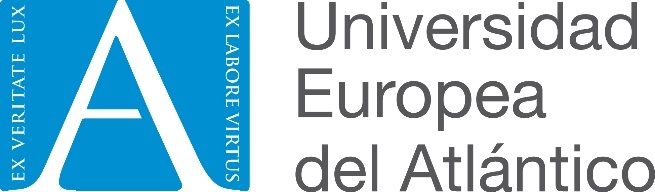 [UNEATLANTICO’s Academic Area in which the completed master’s degree is included: Area of…..]FINAL PROJECT’S TITLE[FP’s tentative title approved in document D1]Thesis to qualify for:[Insert the title of the degree, Master’s Degree in, Specialization in...]Presented by:[Insert Student’s First and Last Name][Insert your login within the virtual campus]Director: [Insert First and Last Name of the Director of the PF][INSERT CITY/STATE, COUNTRY][INSERT DATE]